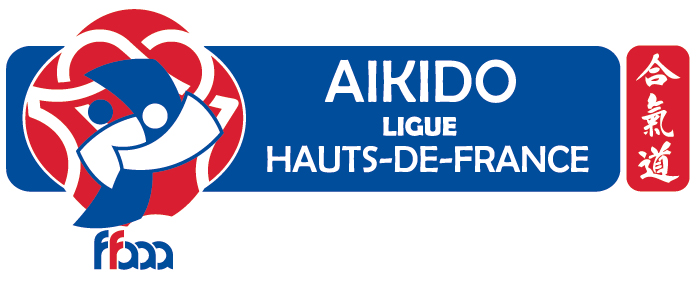 Fiche d’inscriptionStage de Préparation 3ème - 4ème danSamedi 3 février 2024 à Vieux-Condé (9h30-12h30 / 14H30-17H30)Animé parBruno ZANOTTI 7ème  dan  Philippe TRAMON 6ème dan Nom : …………………………………………         Prénom : …………………………………….Club : ………………………………..…………        Grade actuel: …………………………….Diplôme d’enseignement : ………………………………………Professeur du club : …………………………………………………….Prix : 30 eurosJe réserve le repas de midi : oui  -  non  (rayer la mention inutile)PAF : 10 euros (chèque à l’ordre de la « Ligue Hauts-de-France Aïkido »)Formulaire à renvoyer avant le dimanche 28 janvier 2024 à :philippe.tramon@orange.fr